ÇÖP KOVASI TEKNİK ŞARTNAMESİTeknik ÖzellikleriÇöp kovasının ana taşıyıcı direkleri 80x60x950mm ve 2mm et kalınlığındaki profilden imal edilecektir.Taşıyıcı ayaklar arasına 2 adet 40x5 mm ölçülerindeki lama bükülerek kaynatılacaktır. 60x20 mm ölçüsündeki ahşap çitalar bu lamalara bağlanacaktır.Çöp kovasının içinde 2 mm et kalınlığında çöplerin atılacağı ve kovanın iç formuna uygun olacak şekilde bükülüp kaynatılmış bir çöp haznesi olacaktır.Çöp kovasının üst kısmındaki 2 mm et kalınlığındaki çöp boşaltma kapağı menteşe yardımıyla çöp kovasına tespitlenecektir. Bu sayede çöpleri boşaltmak için açılıp kapanabilecektir.Çöp kovası taşıyıcı ayakları ucuna kaynatılmış 4 mm et kalınlığındaki  saclar yardımıyla yere sabitlenecektir.Kullanılan Ahşabın Genel ÖzellikleriBudak : Her metrede sağlam 4 adet budak bulunabilir. Budak çapları toplam parça genişliğinin ¼ ‘ünü geçmeyecektir. Çürük, özürlü, kısmen kaynamış ve düşmüş budaklar bulunmayacaktır.Çatlak : Halka çatlağı bulunmayacaktır. Kılcal çatlaklar bulunabilir (1-2 mm). Basınçlı emprenye ortamının getirdiği şartnamelerde uygun baş ve boy çatlakları bulunabilir, ancak tolerans sınırlarında olmalıdır.Reçine kesesi : Uzunluğu her metrede 10 cm‘yi geçmeyip 1 adet bulunabilir. Damlayan, çeken reçine bulunmayacaktır.İç kabuk bulunmayacaktır.Çürük kavuk bulunmayacaktır.Böcek deliği bulunmayacaktır.İmalat kusuru bulunmayıp sadece belirlenen toleranslar çerçevesinde sapma olabilir.Eğilme : Parça boyunun 1/50’sini geçmeyecektir.Çarpılmalar parça genişliğinin 1/100’nü geçmeyecektir.Burulma : Her  metrede tül uzunlukta 2 mm’yi geçmeyecektir.Kılıcına eğilme : Parça boyunun 1/50 ile 1/100’ü arasında tolere edilecektir.Zımpara : Görünen yüzeylerin tamamı zımparalanarak kıymıklardan temizlenecektir.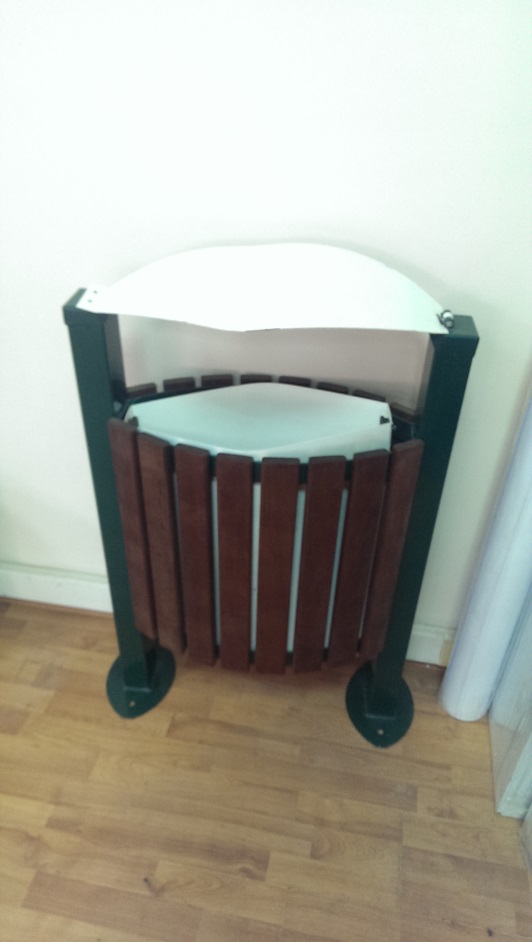 